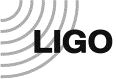 LHO Potable Water System Statement of WorkThe following documents are incorporated into and made a part this purchase order.  Click on the following LIGO Document Control Center (DCC) links to access these documents or go on line to the LIGO Public DCC at https://dcc.ligo.org/ to access the DCC#.Terms:Scope: LIGO Hanford Observatory requires a vendor to maintain and service our site water systems of which the LIGO Water System ID# 07093A is the potable system. In addition, we have 3 laboratory water systems requiring periodic replacement of resin exchange and carbon tanks.The LHO potable water system consists of an OSMO 23 R O treatment system with 9 membranes, a carbon filter, a well water holding tank, a potable water holding tank, and chlorine mixing tanks with injection pumps. The Washington State DOH requires routine sampling of the water system.Vendor will collect water samples to be tested for Nitrates, Fluorides, Coliform Bacteria as well as any other test mandated by the DOH on a monthly, semi-annual and annual basis. Reports shall be submitted to the Washington State DOH.  A copy of the test results shall also be provided to LIGO to the attention of the LHO Site Manager and Facilities Engineer.Vendor will provide labor to replace RO membranes.Vendor will supply and replace filter cartridges, and charcoal canisters associated with the R O system as needed. Our current usage is approximately 15,000 gallons per month.6 Mixed Bed 3.5 Cu. Ft DI exchange tanks and 3 Carbon 1.5 Cu Ft. tanks shall also be provided. Assume an exchange rate of twice per year for these tanks.Supply and application of all chemicals for water treatment shall be the responsibility of the vendor.  All services shall be performed during regular maintenance periods which are Tuesdays from 8:00 A.M. to 12:00 P.M, unless called upon for an emergency situation.Bidding of this contract requires a site visit.DCC #DescriptionC080185-v1Laser Interferometer Gravitational Wave Observatory (LIGO) Commercial Items or Services Contract General Provisions California Institute of Technology “Institute”, LIGO Rev 11/12/08